都支部様式第２６号診断書　　　　　　　 （施術証明書）　　　（認定請求用）※公務災害・通勤災害の認定請求をされる場合、診断書(施術証明書)は、原則としてこの用紙を使用してください。※診断書(施術証明書)の作成にあたっては、裏面を参照してください。診断書都支部様式第２６号　　　　　　　（施術証明書）　　　（診療機関用）※公務災害・通勤災害の認定請求をされる場合、診断書(施術証明書)は、原則としてこの用紙を使用してください。※診断書(施術証明書)の作成にあたっては、裏面を参照してください。診断書(施術証明書)の作成等について１　診断書(施術証明書)の作成につきましては、様式の記載項目について、わかる範囲で所見等を記入してください。２　傷病の発症と素因との関係については、災害発生時の業務内容から判断して、主治医、柔道整復師としての見解を記載願います。３　診療機関の所在地、名称等の記載は、スタンプを押印する方法によっても差し支えありません。　４　認定請求用のみ、本人に交付してください。地方公務員災害補償基金東京都支部　　補償第一・二担当　TEL 03(5272)5433・5434被災職員氏　名氏　名氏　名傷病名傷病名被災職員生年月日　　　年　　　　月　　　　日（　　歳）　生年月日　　　年　　　　月　　　　日（　　歳）　生年月日　　　年　　　　月　　　　日（　　歳）　傷病名傷病名災害発生日　　　　　　　　　　年　　　月　　　日災害発生日　　　　　　　　　　年　　　月　　　日災害発生日　　　　　　　　　　年　　　月　　　日災害発生日　　　　　　　　　　年　　　月　　　日初診日　　　　　　年　　　月　　　日初診日　　　　　　年　　　月　　　日脊　柱弯曲変化　☐　有　　　　　☐　無運動性痛みの部位（右図示）　運動痛（○印）　圧　痛（×印）　自発痛（△印）脊　柱弯曲変化　☐　有　　　　　☐　無運動性痛みの部位（右図示）　運動痛（○印）　圧　痛（×印）　自発痛（△印）神経学的症状　運動障害　　☐　有　　☐　無　知覚障害　　（図示）　腱反射異常　☐　有　　☐　無　ラゼーグ徴候　　☐　陽性　（　　　度）　　☐　陰性　筋　萎　縮　　☐　有　（部位：　　　　　　）　　☐　無神経学的症状　運動障害　　☐　有　　☐　無　知覚障害　　（図示）　腱反射異常　☐　有　　☐　無　ラゼーグ徴候　　☐　陽性　（　　　度）　　☐　陰性　筋　萎　縮　　☐　有　（部位：　　　　　　）　　☐　無神経学的症状　運動障害　　☐　有　　☐　無　知覚障害　　（図示）　腱反射異常　☐　有　　☐　無　ラゼーグ徴候　　☐　陽性　（　　　度）　　☐　陰性　筋　萎　縮　　☐　有　（部位：　　　　　　）　　☐　無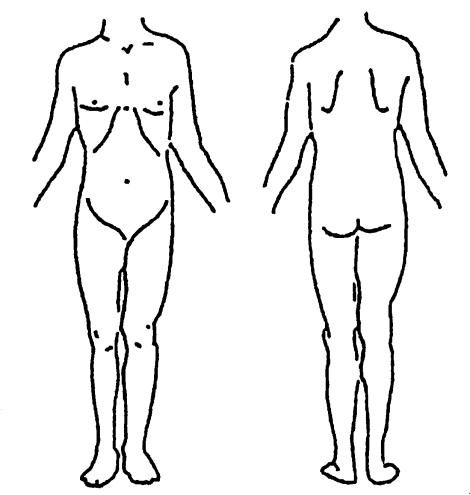 問診所見問診所見問診所見問診所見問診所見問診所見臨床所見（Ｘ線・ＭＲＩ・血液等）臨床所見（Ｘ線・ＭＲＩ・血液等）臨床所見（Ｘ線・ＭＲＩ・血液等）臨床所見（Ｘ線・ＭＲＩ・血液等）臨床所見（Ｘ線・ＭＲＩ・血液等）臨床所見（Ｘ線・ＭＲＩ・血液等）症状、治療内容症状、治療内容症状、治療内容症状、治療内容症状、治療内容症状、治療内容本件傷病の主な発症原因（素因・既往病歴との因果関係を含め、ご教示ください。）本件傷病の主な発症原因（素因・既往病歴との因果関係を含め、ご教示ください。）本件傷病の主な発症原因（素因・既往病歴との因果関係を含め、ご教示ください。）本件傷病の主な発症原因（素因・既往病歴との因果関係を含め、ご教示ください。）本件傷病の主な発症原因（素因・既往病歴との因果関係を含め、ご教示ください。）本件傷病の主な発症原因（素因・既往病歴との因果関係を含め、ご教示ください。）・療養見込み　　　　　年　　　　月　　　　日から約　　　　日・ケ月の療養を要する見込み・休業見込み　　　　　年　　　　月　　　　日から約　　　　日・ケ月の休業を要する見込み・療養見込み　　　　　年　　　　月　　　　日から約　　　　日・ケ月の療養を要する見込み・休業見込み　　　　　年　　　　月　　　　日から約　　　　日・ケ月の休業を要する見込み・療養見込み　　　　　年　　　　月　　　　日から約　　　　日・ケ月の療養を要する見込み・休業見込み　　　　　年　　　　月　　　　日から約　　　　日・ケ月の休業を要する見込み・療養見込み　　　　　年　　　　月　　　　日から約　　　　日・ケ月の療養を要する見込み・休業見込み　　　　　年　　　　月　　　　日から約　　　　日・ケ月の休業を要する見込み・療養見込み　　　　　年　　　　月　　　　日から約　　　　日・ケ月の療養を要する見込み・休業見込み　　　　　年　　　　月　　　　日から約　　　　日・ケ月の休業を要する見込み・療養見込み　　　　　年　　　　月　　　　日から約　　　　日・ケ月の療養を要する見込み・休業見込み　　　　　年　　　　月　　　　日から約　　　　日・ケ月の休業を要する見込み現在又は最終診断時の状態　　　　　　年　　　月　　　日現在　☐治ゆ　☐死亡　☐中止　☐継続中　☐転医現在又は最終診断時の状態　　　　　　年　　　月　　　日現在　☐治ゆ　☐死亡　☐中止　☐継続中　☐転医現在又は最終診断時の状態　　　　　　年　　　月　　　日現在　☐治ゆ　☐死亡　☐中止　☐継続中　☐転医現在又は最終診断時の状態　　　　　　年　　　月　　　日現在　☐治ゆ　☐死亡　☐中止　☐継続中　☐転医現在又は最終診断時の状態　　　　　　年　　　月　　　日現在　☐治ゆ　☐死亡　☐中止　☐継続中　☐転医現在又は最終診断時の状態　　　　　　年　　　月　　　日現在　☐治ゆ　☐死亡　☐中止　☐継続中　☐転医今後の見通し（治ゆ見込　　　年　　　月頃）今後の見通し（治ゆ見込　　　年　　　月頃）今後の見通し（治ゆ見込　　　年　　　月頃）今後の見通し（治ゆ見込　　　年　　　月頃）今後の見通し（治ゆ見込　　　年　　　月頃）今後の見通し（治ゆ見込　　　年　　　月頃）上記のとおり診断（証明）します。年　　月　　日上記のとおり診断（証明）します。年　　月　　日上記のとおり診断（証明）します。年　　月　　日所在地名　称医師名　　　　　　　　　　　　　　　　　印（柔道整復師）所在地名　称医師名　　　　　　　　　　　　　　　　　印（柔道整復師）所在地名　称医師名　　　　　　　　　　　　　　　　　印（柔道整復師）被災職員氏　名氏　名氏　名傷病名傷病名被災職員生年月日　　　年　　　　月　　　　日（　　歳）　生年月日　　　年　　　　月　　　　日（　　歳）　生年月日　　　年　　　　月　　　　日（　　歳）　傷病名傷病名災害発生日　　　　　　　　　　年　　　月　　　日災害発生日　　　　　　　　　　年　　　月　　　日災害発生日　　　　　　　　　　年　　　月　　　日災害発生日　　　　　　　　　　年　　　月　　　日初診日　　　　　　年　　　月　　　日初診日　　　　　　年　　　月　　　日脊　柱弯曲変化　☐　有　　　　　☐　無運動性痛みの部位（右図示）　運動痛（○印）　圧　痛（×印）　自発痛（△印）脊　柱弯曲変化　☐　有　　　　　☐　無運動性痛みの部位（右図示）　運動痛（○印）　圧　痛（×印）　自発痛（△印）神経学的症状　運動障害　　☐　有　　☐　無　知覚障害　　（図示）　腱反射異常　☐　有　　☐　無　ラゼーグ徴候　　☐　陽性　（　　　度）　　☐　陰性　筋　萎　縮　　☐　有　（部位：　　　　　　）　　☐　無神経学的症状　運動障害　　☐　有　　☐　無　知覚障害　　（図示）　腱反射異常　☐　有　　☐　無　ラゼーグ徴候　　☐　陽性　（　　　度）　　☐　陰性　筋　萎　縮　　☐　有　（部位：　　　　　　）　　☐　無神経学的症状　運動障害　　☐　有　　☐　無　知覚障害　　（図示）　腱反射異常　☐　有　　☐　無　ラゼーグ徴候　　☐　陽性　（　　　度）　　☐　陰性　筋　萎　縮　　☐　有　（部位：　　　　　　）　　☐　無問診所見問診所見問診所見問診所見問診所見問診所見臨床所見（Ｘ線・ＭＲＩ・血液等）臨床所見（Ｘ線・ＭＲＩ・血液等）臨床所見（Ｘ線・ＭＲＩ・血液等）臨床所見（Ｘ線・ＭＲＩ・血液等）臨床所見（Ｘ線・ＭＲＩ・血液等）臨床所見（Ｘ線・ＭＲＩ・血液等）症状、治療内容症状、治療内容症状、治療内容症状、治療内容症状、治療内容症状、治療内容本件傷病の主な発症原因（素因・既往病歴との因果関係を含め、ご教示ください。）本件傷病の主な発症原因（素因・既往病歴との因果関係を含め、ご教示ください。）本件傷病の主な発症原因（素因・既往病歴との因果関係を含め、ご教示ください。）本件傷病の主な発症原因（素因・既往病歴との因果関係を含め、ご教示ください。）本件傷病の主な発症原因（素因・既往病歴との因果関係を含め、ご教示ください。）本件傷病の主な発症原因（素因・既往病歴との因果関係を含め、ご教示ください。）・療養見込み　　　　　年　　　　月　　　　日から約　　　　日・ケ月の療養を要する見込み・休業見込み　　　　　年　　　　月　　　　日から約　　　　日・ケ月の休業を要する見込み・療養見込み　　　　　年　　　　月　　　　日から約　　　　日・ケ月の療養を要する見込み・休業見込み　　　　　年　　　　月　　　　日から約　　　　日・ケ月の休業を要する見込み・療養見込み　　　　　年　　　　月　　　　日から約　　　　日・ケ月の療養を要する見込み・休業見込み　　　　　年　　　　月　　　　日から約　　　　日・ケ月の休業を要する見込み・療養見込み　　　　　年　　　　月　　　　日から約　　　　日・ケ月の療養を要する見込み・休業見込み　　　　　年　　　　月　　　　日から約　　　　日・ケ月の休業を要する見込み・療養見込み　　　　　年　　　　月　　　　日から約　　　　日・ケ月の療養を要する見込み・休業見込み　　　　　年　　　　月　　　　日から約　　　　日・ケ月の休業を要する見込み・療養見込み　　　　　年　　　　月　　　　日から約　　　　日・ケ月の療養を要する見込み・休業見込み　　　　　年　　　　月　　　　日から約　　　　日・ケ月の休業を要する見込み現在又は最終診断時の状態　　　　　　年　　　月　　　日現在　☐治ゆ　☐死亡　☐中止　☐継続中　☐転医現在又は最終診断時の状態　　　　　　年　　　月　　　日現在　☐治ゆ　☐死亡　☐中止　☐継続中　☐転医現在又は最終診断時の状態　　　　　　年　　　月　　　日現在　☐治ゆ　☐死亡　☐中止　☐継続中　☐転医現在又は最終診断時の状態　　　　　　年　　　月　　　日現在　☐治ゆ　☐死亡　☐中止　☐継続中　☐転医現在又は最終診断時の状態　　　　　　年　　　月　　　日現在　☐治ゆ　☐死亡　☐中止　☐継続中　☐転医現在又は最終診断時の状態　　　　　　年　　　月　　　日現在　☐治ゆ　☐死亡　☐中止　☐継続中　☐転医今後の見通し（治ゆ見込　　　年　　　月頃）今後の見通し（治ゆ見込　　　年　　　月頃）今後の見通し（治ゆ見込　　　年　　　月頃）今後の見通し（治ゆ見込　　　年　　　月頃）今後の見通し（治ゆ見込　　　年　　　月頃）今後の見通し（治ゆ見込　　　年　　　月頃）上記のとおり診断（証明）します。年　　月　　日上記のとおり診断（証明）します。年　　月　　日上記のとおり診断（証明）します。年　　月　　日所在地名　称医師名　　　　　　　　　　　　　　　　　印（柔道整復師）所在地名　称医師名　　　　　　　　　　　　　　　　　印（柔道整復師）所在地名　称医師名　　　　　　　　　　　　　　　　　印（柔道整復師）